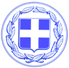 ΔΕΛΤΙΟ ΤΥΠΟΥΘέμα: Πρόσκληση Παρουσίασης Στρατευσίμων Κλάσης 2019 στις Στρατολογικές Υπηρεσίες και τα ΚΕΠ για Κατάθεση Δελτίου Απογραφής (ΔΑ)Σας γνωρίζουμε ότι, σύμφωνα με τα σχετικά οι στρατεύσιμοι της κλάσεως 2019 (γεννημένοι το έτος 1998) είναι υποχρεωμένοι να καταθέσουν Δελτίο Απογραφής (ΔΑ) από 04 Ιανουαρίου 2016 έως και 31 Μαρτίου 2016 στα Κέντρα Εξυπηρέτησης Πολιτών (ΚΕΠ) Δήμου Κω στην Πόλη της Κω (Κανάρη 57 – τηλ. 22420  25670, fax 22420 27190), στο Πυλί (Κτίριο της Δημοτικής Κοινότητας Πυλίου – τηλ. 22420 41821, fax 22420 41814) και στην Αντιμάχεια (Κτίριο της Δημοτικής Κοινότητας Αντιμάχειας – τηλ. 22420 49289, fax 2242049264)ΔΙΚΑΙΟΛΟΓΗΤΙΚΑ:α. Κατά τη προσέλευσή τους οι παραπάνω αναφερόμενοι θα πρέπει να φέρουν μαζί τους το Δελτίο Αστυνομικής Ταυτότητας και φωτοτυπία αυτού. β. Όσοι πάσχουν από σοβαρά προβλήματα υγείας οφείλουν να υποβάλουν και σχετική Ιατρική Γνωμάτευση ή Βεβαίωση, στην οποία θα περιγράφεται με σαφήνεια η πάθηση.γ. Όσοι παραβαίνουν τις παραπάνω υποχρεώσεις υπέχουν τις παρακάτω διοικητικές κυρώσεις:(1) Ενός (1) μηνός πρόσθετης στρατιωτικής υποχρέωσης, σε περίπτωση εκπρόθεσμης υποβολής του Δελτίου Απογραφής. (2) Δύο (2) μηνών πρόσθετης στρατιωτικής υποχρέωσης, σε περίπτωση μη υποβολής του Δελτίου Απογραφής.(3) Τριών (3) μηνών πρόσθετης στρατιωτικής υποχρέωσης, σε περίπτωση αναγραφής στο Δελτίο Απογραφής ανακριβών στοιχείων ή κατάθεσης ανακριβών δικαιολογητικών. Δήμος Κω